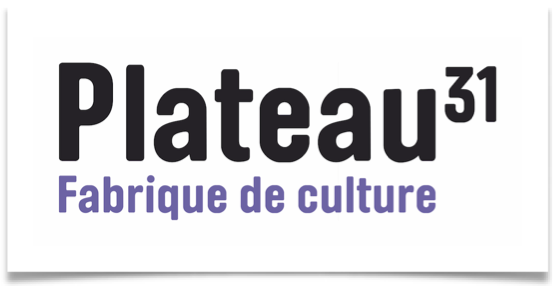 STAGE THEATRE – VACANCES DE LA TOUSSAINT	Chers parents,	Nous vous informons que nous mettons en place des stages de théâtre pour vos enfants et adolescents 	la première semaine des vacances de la Toussaint :DU LUNDI 21 AU VENDREDI 25 OCTOBRE 20190				STAGE ENFANT				- de 5 à 10 ans				- le matin de 9h30 à 11h30				- tous les jours de la semaine sauf le mercredi				- 100€ pour un stage de 8h				STAGE ADOLESCENT				- de 11 à 15 ans				- l’après-midi de 14h30 à 17h30				- tous les jours de la semaine				- 180€ pour un stage de 15h	Pour inscrire votre enfant / adolescent, remplissez les informations suivantes et retournez-nous par 	mail ou par courrier le coupon ci-dessous :	Nom et prénom :						Date de naissance :	Mail :							Tél :	REPONSE IMPERATIVE AVANT LE LUNDI 14 OCTOBRE.	A bientôt !	L’équipe du Plateau 31